PROGRAM STUDENT LEARNING OUTCOMES2014       College of Letters, Arts, and Social Sciences (CLASS)       MAJOR:  COMMUNICATION, B.A.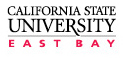           CLASS FACT (Faculty Assessment Coordinator Team)Students graduating with a B.A. in Communication from Cal State East Bay will be able to:Students graduating with a B.A. in Communication from Cal State East Bay will be able to:I.L.O Alignment1Create, analyze, edit, and respond to written, spoken, and visual messages in multiple formats and contexts.22Research and evaluate effective communication including design and production techniques and quantitative, qualitative, and critical inquiry.1,2,53Effectively communicate as leaders and participants in collaborative and individual contexts involving divergent ideas, conflicts, and relationships across cultural and gender differences1,2,34Explain and illustrate the construction and maintenance of shared communities that influence and are influenced by communication using critical, cultural, racial, socio-political, gender and justice perspectives.45Explain and illustrate concepts of ethical and democratic leadership applying major communication perspectives, including rhetorical and discursive processes, purposes, and relevant media.5,66.   Explain and illustrate the role identity plays in communication within global and local contexts and in negotiating paradoxes of participation.3,6